RaP – NEMŠKE URICEPonedeljek, 6. šolska uraIzvajalka: Anja JanežZAHLEN BIS 5Pozdravljeni dragi učenci! Tokrat Nemške urice nekoliko drugače, na daljavo. Upam, da vam bo všeč. Pa začnimo…Spoznali bomo števila do 5.V zvezek napiši naslov z rdečo ZAHLEN BIS 5 – ŠTEVILA DO 5.Prepiši spodnje besede:1 – EINS  (izgovori se  AJNS) 2 – ZWEI ( izgovori se CVAJ)3 – DREI (izgovori se DRAJ)4 – VIER (izgovori se FIR)5- FŰNF (izgovori se FUENF)Delovni list 1:Der Tausendfüβler – stonogaV vsak stonogin krogec napiši številko in nemško besedo za to število.Večkrat ponovi nemško besedo, da si jo boš lažje zapomnil Stonogo pobarvaj.Primer:1EINSDelovni list 2:Malen nach Zahlen – risanje po številkahPobarvaj sliko, za vsako številko uporabi barvo, kot kaže na sliki. Barve ustno poimenuj nemško, kot smo se že učili. Primer: rumena – gelbDelovne liste prilepi v zvezek.Ostanimo pozitivni, uspelo nam bo!Delovni list 1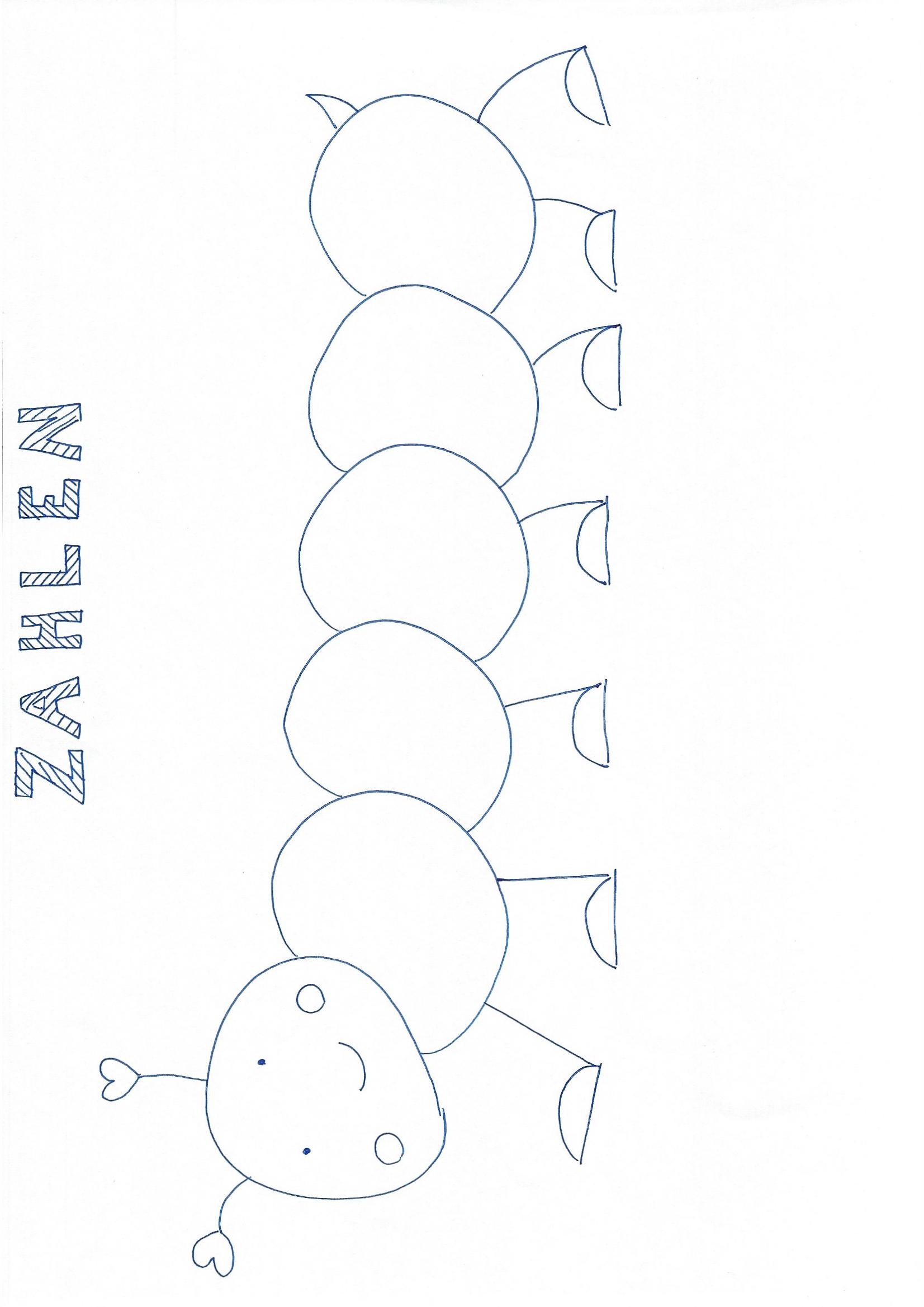 Delovni list 2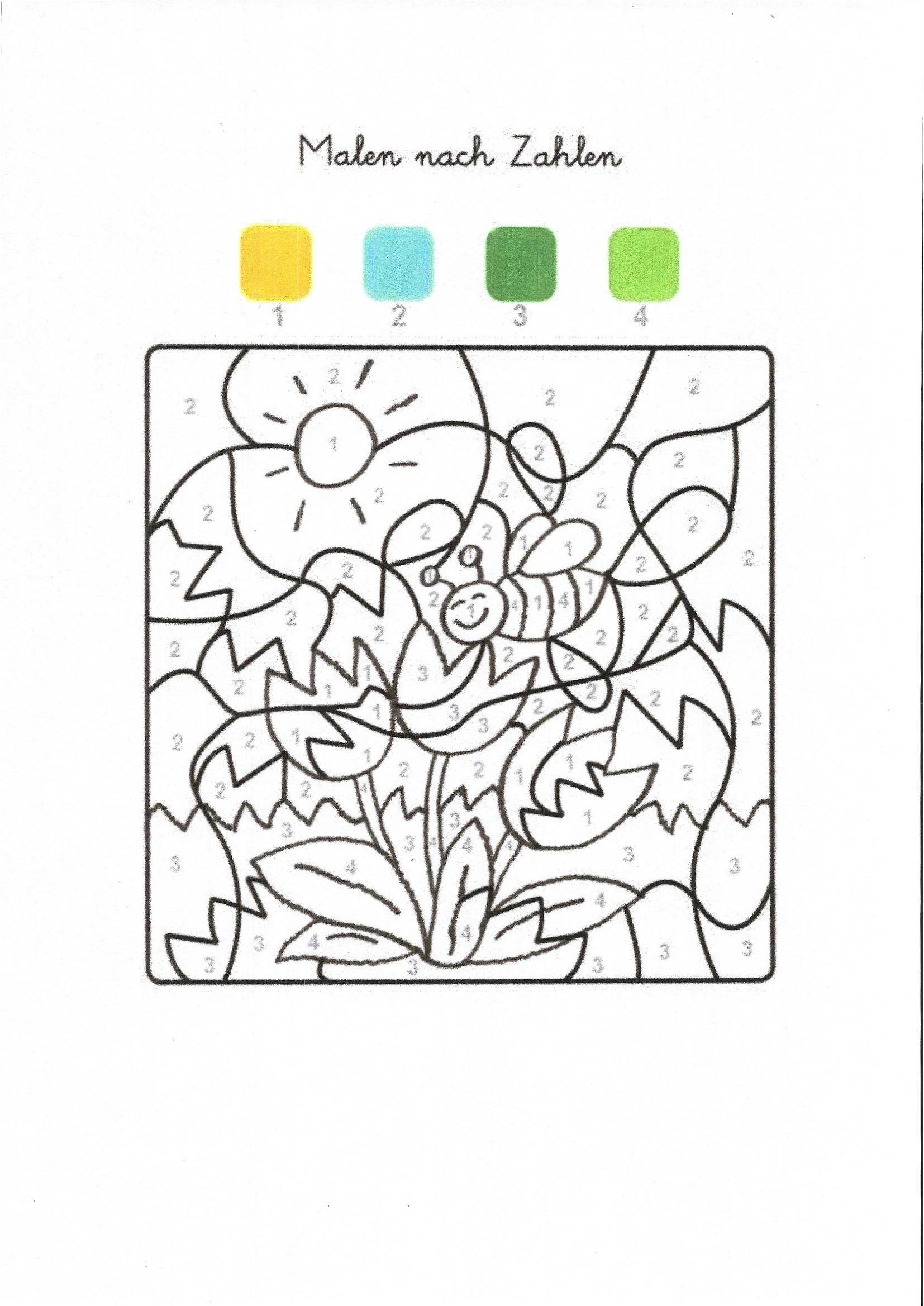 